LICEO ELVIRA SANCHEZ DE GARCES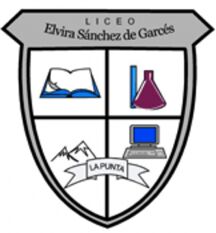 PROFESOR JORGE LUIS PEREZ ORAMASOCTAVO AÑO BASICO / CIENCIAS NATURALES AÑO 2021 PRIMER SEMESTREMail: jorge.luis.perez@liceoelvirasanchez.cl   +569 63521809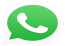 Nombre del estudiante: ___________________________  TRABAJO 2  Puntaje: 30 puntos.Objetivo:Desarrollar modelos que expliquen la relación entre la función de una célula y sus partes, considerando: Sus estructuras (núcleo, citoplasma, membrana celular, pared celular, vacuolas, mitocondria, cloroplastos, entre otros). Células eucariontes (animal y vegetal) y procariontes. Tipos celulares (como intestinal, muscular, nervioso, pancreático).Orientaciones para el desarrollo de la Actividad:Para el desarrollo de esta actividad:Este trabajo y todos debes tener evidencia en tu cuaderno y entregas de vuelta todas las respuestas en esta hoja por las vías correspondientes .Lee con detenimiento en la página 52 y hasta la 59 del Libro de Texto: Lección 3 ¿De qué estamos formados?Te sugerimos algunas estrategias para que hagas una buena lectura e interpretación:1. Vuelve a leer el texto
2. Usa tu conocimiento previo 
3. Lee entre líneas, usa las pistas del contexto, subraya oraciones importantes.
4. Piensa en voz alta
5. Haz un resumen
6. Ubica las palabras claves y subraya.
7. Haz predicciones
8. Visualiza
9. Organizadores de texto
10. Evalúa lo aprendido.11. Cuestiona el texto
12. ¡Para!
13. Monitorea y repara tu entendimiento
14. Parafrasea
15. Toma apuntes
16. Ajusta el ritmo en el que lees
17. Ten prioridad por alguna información
18. Proponte un objetivo como lector
19. Conexiones textuales
20. Haz una lectura rápida
21. Para, Resume, PreguntaA continuación realiza las siguientes Actividades:1-Actividad del libro de texto de la página 64 “Construir modelos de las células” /15 puntos2-Del cuaderno de Actividades, La Actividad  1 de la página 38 “Examinar evidencias científicas” /15 puntos